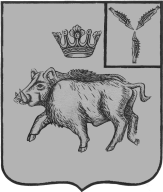 АДМИНИСТРАЦИЯБОЛЬШЕОЗЕРСКОГО  МУНИЦИПАЛЬНОГО ОБРАЗОВАНИЯ БАЛТАЙСКОГО МУНИЦИПАЛЬНОГО РАЙОНА САРАТОВСКОЙ ОБЛАСТИПОСТАНОВЛЕНИЕот  05.06.2020 №  31	с. Б-ОзеркиО внесении изменений в постановление администрацииБольшеозерского муниципального образования от 28.06.2018 № 59 «Об утверждении Порядка  увольнения (освобождения от должности) в связи с утратой доверия лиц, замещающих должности муниципальной службы администрации Большеозерского муниципального                                           образования Балтайского муниципального района Саратовской области»В соответствии с Федеральными законами от 02.03.2007 № 25-ФЗ «О муниципальной службе в Российской Федерации» и от 25 декабря 2008 года  № 273 - ФЗ «О противодействии коррупции», руководствуясь статьей 33  Устава Большеозерского муниципального образования, ПОСТАНОВЛЯЮ:1.Внести в постановление администрации Большеозерского муниципального образования от 28.06.2018 № 59 «Об утверждении Порядка  увольнения (освобождения от должности) в связи с утратой доверия лиц, замещающих должности муниципальной службы администрации Большеозерского муниципального образования Балтайского муниципального района  Саратовской области» следующее изменение:1.1. В приложении к постановлению:1) Пункт 5 изложить в следующей редакции:«5. Решение об увольнении в связи с утратой доверия муниципального служащего применяется не позднее шести месяцев со дня поступления информации о совершении муниципальным служащим коррупционного правонарушения, не считая периодов временной нетрудоспособности муниципального служащего, нахождения его в отпуске, и не позднее трех лет со дня совершения им  коррупционного правонарушения.».2. Настоящее постановление вступает в силу со дня его обнародования.3. Контроль за выполнением настоящего постановления оставляю за собой.И.о. главы администрации Большеозерскогомуниципального образования	                                            Е.Ю. Акимчева